Místní organizace KDU-ČSL v Bořeticích srdečně zvena besedu s historikem a poslancem Parlamentu ČRMgr. Jiřím Miholou, Ph.D.,na témaSvatá země v minulosti a dnesHistoricko - geograficky koncipovaná přednáška přiblíží ve srozumitelném přehledu a souvislostech památná místa křesťanství, judaismu a islámu. Přednáška je určená jak pro ty, kteří už Izrael navštívili nebo navštíví, tak i pro ty, kteří si tuto dalekou cestu neplánují. Obrazový doprovod představuje v podstatě cestovní deník klasického poutního zájezdu do Izraele.Beseda spojená s ochutnávkou vín se uskuteční v úterý 9. září 2014 od 18:00 hv kulturním domě v Bořeticích. Vstup volný.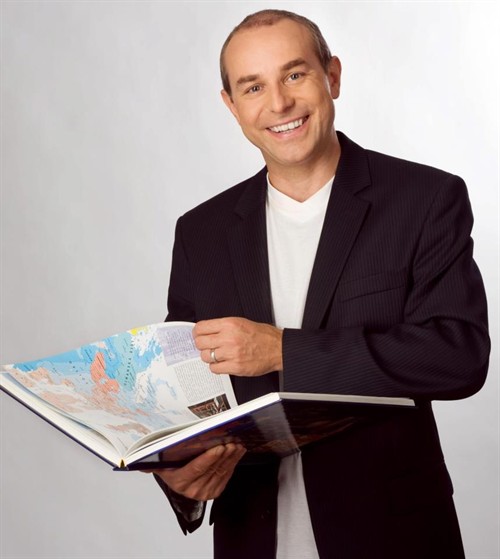 